PERANCANGAN SISTEM INFORMASI ABSENSI BERBASIS WEB PADA POLITEKNIK KESEHATAN KEMENKES JURUSAN KEPERAWATAN BANDUNGLaporan Kerja PraktekDiajukan untuk memenuhi syarat matakuliah Kerja Praktek Program Studi Sistem Informasi Jenjang S1 (Strata Satu)Oleh :  Renno Ardhia Herbianzah	  	NIM. 10513068  Algy Setiawan			NIM. 10513069  Encep Kurnia			NIM. 10513067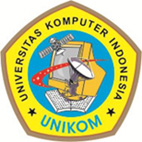 PROGRAM STUDI SISTEM INFORMASI FAKULTAS TEKNIK DAN ILMU KOMPUTERUNIVERSITAS KOMPUTER INDONESIABANDUNG2016